Hannington Hike 2024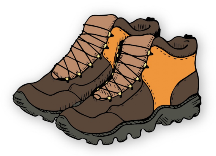 SHORT ROUTEAH= Ahead, BL= Bear Left, BR= Bear Right, BW= Bridleway, CBxxx= Compass BearingFB= Footbridge, FP= Footpath, FPS= Footpath Sign, KG= Kissing Gate. KM= Kilometres,L= Left, LHFE= Left Hand Field Edge, Mts= Metres, R= Right, RHFE= Right Hand Field Edge,SLOT= Same Line of Travel, ST= Stile, THRU= Through, TK= Track, TL= Turn Left,TR= Turn Right. WM= Waymaker, X= CrossStart: Wellingborough Grammarians Memorial Sports Field GR: SP 856 690From rear of clubhouse AH up bank between the football pitches, AH to small pond. TR then TL around small pond (pond on your L), AH ditch on L, at end of ditch ½ L to trees, AH THRU trees to BW, TR on to enclosed BW. AH with ditch/hedge on L to reach road. (GR SP 859 697).TL AH along RD (with care)to reach and X crossroads (with care) signed posted Hardwick Village ½ mile, (SP 857 700) 0.7 miles AH down RD to FPS on R, TR, X FB, AH following FP THRU 4 field to exit via KG to RD.(GR SP 867 712). TL, AH along Hardwick Road to roundabout, X at roundabout (with care) to Main Street. AH along Main Street to reach FPS at church. (SP 872 717) 2.4 miles TL into School Lane, AH THRU squeezer ST to L of metal gate, AH to wooden gate with school on R, pass THRU gate and with metal fence on both side AH to wooden gate. THRU gate AH down field (CB 310) to X FB at bottom. AH around fallen tree then BL to follow LHFE turning L then R to pass metal seat on L, 50mts after seat BL to pass green dog poo bin to RD, AH passing The Haybarn on R to follow RD around to the R to a T-junction, TL, AH up RD passing Village Hall on R to reach Village Green.(GR SP 861 723) 3.4 miles TR AH along Isham Road passing Coffee shop on the R & pub on L, At the end of pavement TL, X RD (with care)TR to reach metal gate (ignore double metal gate) TL to pass between green dog poo bin & metal gate by BW sign. AH on BW with hedge on L, at end of hedge AH to WM by hedge gap, THRU gap TL, AH with hedge on your L for 350 Mts to where hedge turns L, BR (CB 346). X field to trees, THRU trees to X stream, BL, AH uphill on enclosed BW to road. (GR SP 859 737).4.5 miles TR and walk on R side of road (with care) into Pytchley and in 800 Mts TL, X (with care) into Butcher’s Lane. Follow Butchers Lane to pass the school on R, at end of lane fork L onto High Street (no sign), follow High Street for 60 Mts, TR to NO THROUGH Sign, AH up Top End passing Rickyard cottage on R, at end of lane at barns THRU gate, AH THRU farmyard to BW sign (Broughton 1½). (GR SP 856 748), 5.3 miles TR to follow BW for 1Km to pass to L of metal gate and BR on distinct path to hedge line. BL, AH with hedge/trees on R, in 500 Mts ignore 1st gap on R to take 2nd gap into spinney, THRU trees X wooden FB,BL up bank to TL on BW, AH with hedge on R for 320 Mts to pylon, pass to R of double metal gate, AH to road, X RD (with care) to pass THRU yellow gate to checkpoint.                PLEASE HAVE YOUR TALLY READYCHECKPOINT 1  BROUGHTON Village Hall6.7 MILES (10.78 Km)    GR SP 838 758     OPEN 9.30   CLOSE 12.00Leave checkpoint via yellow gate, TR down Gate Lane. At junction TL along Church Street, ignore all turns left and right to reach High Street ( Red Lion pub on your R). TL onto High Street becoming Northampton Road, AH for 750 Mts to FP sign on your L, (GR SP 831 751). 7.6 miles X stile to L of green barrier, (CB 130), X field to meet hedge, with hedge on L, AH for 200 Mts to TL THRU gap by redundant ST in hedge on L. TR down RHFE to X FB, AH along RHFE with hedge on your R to X stile in R hand field corner. X FB, up bank to TR for 50 Mts to pass THRU gap in hedge by telegraph pole, X field (CB 190) to FP sign by double telegraph pole at road. (GR SP 833 740).8.4 miles X road (with care), AH up drive to Top Lodge, at weighbridge ½ R across farmyard to WM on post. TL pass green/white barrier and AH for 400 metres to WM on tree on the R,(GR SP 836 735). TR X field to tree on opposite side, X next field(CB 195), X field to abandoned farm. BL with farm on your R and follow path around farm ignoring FP on L to reach junction with BW. TL onto enclosed BW, AH to reach road (A43). (GR SP 827 726)9.7 miles X RD (CROSS WITH EXTREME CARE VERY BUSY A43 ROAD)  to BW sign opposite, pass metal gate and with treeline on your R, AH on BW for 2.1Km to reach road. X Rd (with care), TL, AH down RD to T-junction in Hannington, TR, AH for 30 Mts, TR (signed Village Hall) AH up School Lane to checkpoint…      PLEASE HAVE YOUR TALLY READYCHECKPOINT 2   HANNINGTON Village HallMILES 11.5  (18.5 Km)  GR SP 810 710     OPEN 11.00     CLOSE 14.30Exit checkpoint AH down School Lane, at end of lane TL along Main Street. AH along Main Street for 200 Mts, TR X RD into Bridle Road, AH for 250 Mts to pass to L of metal gate onto BW (GR 815 709). AH for 1.2 Km with hedge of L, bending L then R, at end of hedge AH between fields to ignore FB AH, to BR & pass to L of farm gate. X road (CROSS WITH EXTREME CARE VERY BUSY A43 ROAD) (SP 822 702).12.7 miles THRU trees to reach lay-by, TL along lay-by for 150 Mts TR on TK. AH to BW sign by double farm gate ignore single gate ahead. Pass THRU single gate to R of double gates, AH 10 Mts, TL follow field edge for 200 Mts to TK, TR onto TK. In 800 Mts TR with TK and 50 Mts later at WM TL to go THRU metal farm gate. (GR 824 704)13.5 miles AH down RHFE trees on R for 150 Mts to treeline, THRU gap, TL, AH with trees on L for 100 Mts to field corner, TR and in 100 Mts at end of hedge BL to go THRU wooden farm gate, AH (ignoring large wooden gate on L), in 130 Mts pass THRU single wooden gate to tarmac TK, AH on tarmac TK to small triangle green at road (Hardwick Happy Hens signs). (GR 838 702). At BW sigh TR THRU wooden gate to R of metal farm gate, AH following BW down RHFE to green farm gate in corner of field, THRU green gate, AH down RHFE to metal water trough, Turn ½L (CB 140). Aiming for clump of trees by pond, AH on faint path for 200 metres to pass a pond on your R, AH on faint path for 350 metres to reach a farm gate.(SP 846 693).LONG ROUTE JOINS HERE15.0 miles Ignore double gate on L, AH to go THRU farm gate in front and with hedge on your L AH for 2 fields to road. TL, then cross (with care) to other side when safe to so, at BW sign just before corner. TR onto enclosed path and in 50 metres X ST on R to enter sports field. BL to pass in front of green portable cabins (cricket pavilions) to join gravel drive. Follow gravel drive around sports field passing cricket square, then a rugby pitch on your R. AH following drive as it bends L to pass tennis courts on your R, at end of tennis courts TR, follow to end of tennis courts TR to pass in front on portable cabins, at end on cabins TL, AH to TR to finish. Congratulations on completing the15.6 miles (24.9 Km)HANNINGTON HIKETake a few minutes to rest and have something to eat and drink. before making your way home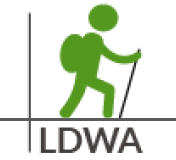 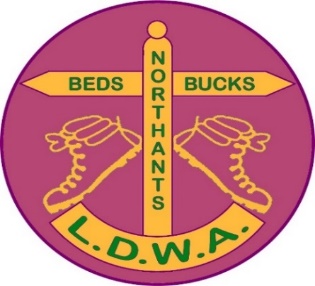 